GOVERNO DO ESTADO DE SÃO PAULO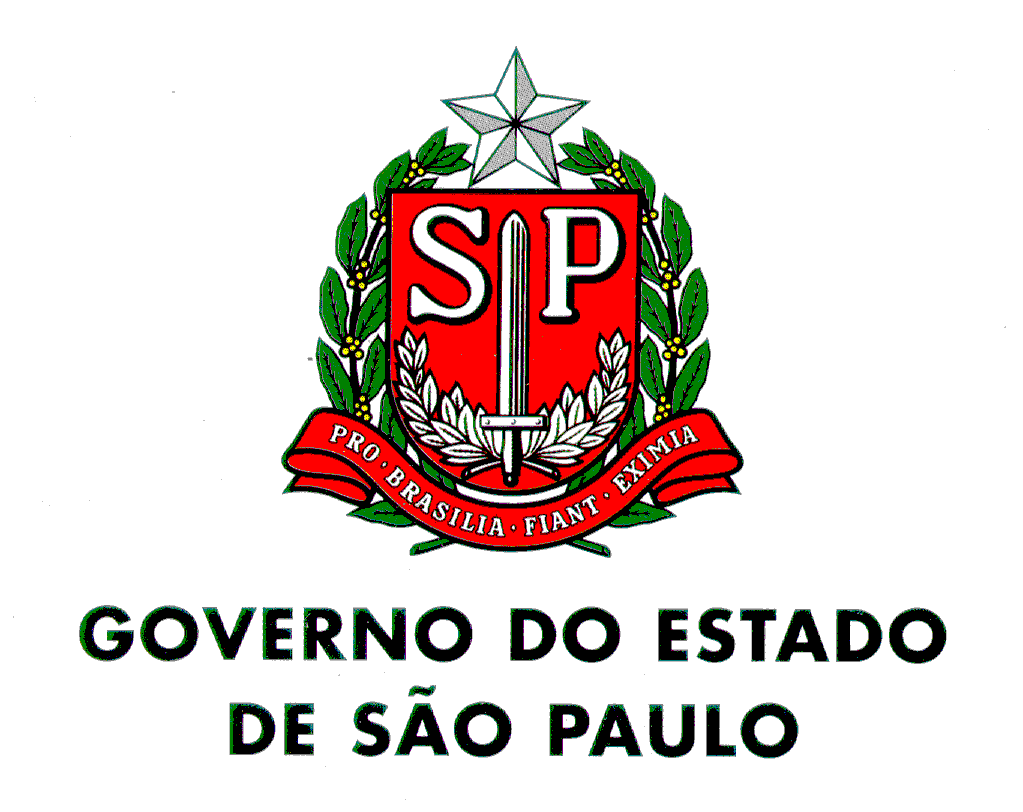 SECRETARIA DE ESTADO DA EDUCAÇÃODIRETORIA DE ENSINO - REGIÃO CENTROEE XXXXXXXXXXXXX..................................______________________________________________________________________________Declaração	Declaramos que o servidor ............................................................................................., RG nº......................................., .........CARGO/FUNÇÃO................, DI: ........, ....CATEGORIA........., SQC-II-QM, esteve em gozo de Licença Sem Vencimentos - LSV nos termos do Art 202 da Lei 10261/68 nos período descritos abaixo:São Paulo, XX  de XXXXXXXX de XXXX____________________________________(Assinatura Diretor)DEATÉDOE DA AUTORIZAÇÃOXX/XX/XXXXXX/XX/XXXXX/XX/XXXX